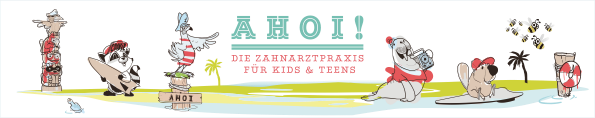 Liebe Eltern ,Vielen Dank, dass sie sich für unsere Kinder- und Jugendzahnarztpraxis entschieden haben. Bevor wir sie und ihr Kind persönlich kennenlernen dürfen, möchten wir sie bitten, uns einIGE Fragen zu beantworten.Ihr Kind:Hauptversicherter:Sorgerecht haben: Mutter & Vater   -   nur Mutter   -   nur Vater   - _____________________________________________________________________________________Kinderarzt: 		  ________________________________________________________Nimmt Ihr Kind Medikamente ein:  _______________________________________________Ist Ihr Kind derzeit in Behandlung beim: Logopäden:            ja  /  nein                  Name:______________________________________Ergotherapeuten:    ja  / nein		     Name:______________________________________Kieferorthopäden:   ja  / nein		     Name:______________________________________Heilpraktiker:	        ja  /  nein		     Name:______________________________________Bitte antworten Sie mit „ja“ oder „nein“. Über Ergänzungen freuen wir uns sehr!Bestehen oder bestanden bei Ihrem Kind folgende Erkrankungen?erhöhter/verminderter Blutdruck?	                         ja  /  nein                  Allergien				                         ja  /  nein              wenn ja, welche:____________________________Herzerkrankungen			           ja  /  nein              wenn ja, welche:__________________________________Bluterkrankungen, z.B. Blutgerinnungsstörungen?     ja  /  nein              wenn ja, welche:____________________________Infektionskrankheiten		                          ja  /  nein               wenn ja, welche:____________________________Infektionskrankheiten in Bezug auf die Eltern            ja  /  nein               wenn ja, welche:____________________________Asthma oder andere Lungenerkrankungen?	            ja  /  nein               wenn ja, welche:____________________________Nierenerkrankungen?		                           ja  /  nein Rheuma/rheumatoide Erkrankungen?                         ja  /  nein   Epilepsie oder andere Anfallsleiden?	                           ja  /  nein     Muskelerkrankungen?		                           ja  /  nein     Geistige Behinderungen?	                                         ja  /  nein     Genetische Veränderungen?       	                           ja  /  nein     Hat Ihr Kind momentan Zahnschmerzen?	             ja  /  nein  Haben Sie bei Ihrem Kind Karies festgestellt?	             ja  /  nein     Wurde eine Behandlung begonnen?		             ja  /  nein     Hat Ihr Kind Zahnfleischbluten?		             ja  /  nein     *	Bei einer Einwilligung von Eltern für Ihr Kind gilt: Grundsätzlich ist die Einwilligung von beiden Elternteilen einzuholen. Unterschreibt ein Elternteil alleine, erklärt dieser durch seine Unterschrift zugleich, dass ihm das Sorgerecht alleine zusteht oder, dass er vom anderen Elternteil bevollmächtigt wurde, für diesen die Erklärung abzugeben.Name _____________________________Vorname _________________________Geburtsdatum_______________________Straße ____________________________PLZ/Ort  _________________________Krankenkasse ______________________________Name _____________________________Vorname _________________________Geburtsdatum_________________________Straße ____________________________PLZ/Ort  _________________________Email_________________________Tel privat  __________________________________Mobil_________________________Beruf (freiwillige Angabe)   _________________________Welches Anliegen haben Sie?________________________________________________________________Kommen Sie auf Empfehlung?_______________________________________________________________Ort/DatumUnterschrift Patientin/Patient/Betreuer/Bevollmächtigter/gesetzlicher Vertreter*